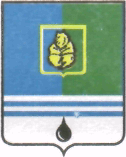 ПОСТАНОВЛЕНИЕАДМИНИСТРАЦИИ ГОРОДА КОГАЛЫМАХанты-Мансийского автономного округа - ЮгрыОб организации перевозок транспортными средствами  групп детей к месту проведенияспортивных, оздоровительных, культурно-массовых и иных мероприятийи обратноВ соответствии с постановлением Совета Министров – Правительства Российской Федерации от 23.10.1993 №1090 «О правилах дорожного движения», постановлениями Правительства Российской Федерации от 17.12.2013 №1177«Об утверждении Правил организованной перевозки группы детей автобусами»,  от 17.01.2007 №20 «Об утверждении Положения о сопровождении транспортных средств автомобилями Государственной инспекции безопасности дорожного движения Министерства внутренних дел Российской Федерации и военной автомобильной инспекции», от 30.06.2015 №652 «О внесении изменений в некоторые акты Правительства Российской Федерации в части совершенствования правил организованной перевозки детей автобусами», принимая во внимание межведомственный приказ  Департамента социального развития Ханты-Мансийского автономного округа-Югры, Департамента образования и молодежной политики Ханты – Мансийского автономного округа-Югры, Департамента физической культуры и спорта                                Ханты – Мансийского  автономного округа – Югры, Департамента культуры Ханты-Мансийского автономного округа – Югры, Департамента здравоохранения Ханты-Мансийского автономного округа – Югры, Департамента дорожного хозяйства и транспорта Ханты – Мансийского  автономного округа – Югры, Департамента природных ресурсов и несырьевого сектора экономики Ханты – Мансийского  автономного округа – Югры, Управления внутренних дел по Ханты – Мансийскому автономному                    округу – Югре , Управления Федеральной службы по надзору в сфере защиты прав потребителей и благополучия человека по Ханты – Мансийскому  автономному округу – Югре, территориального отдела Государственного автодорожного надзора по Ханты – Мансийском  автономному округу – Югре  от 12.01.2017 №08-р/№9/№7/№09-ОД-2/01-09/№21/№4/№12-п/№11/№17/№21/ «Об организации перевозок автотранспортными  средствами организованных групп детей к месту проведения спортивных, оздоровительных, культурно-массовых мероприятий на территории Ханты-Мансийского автономного округа – Югры  и обратно»,  в целях обеспечения единого подхода к требованиям по безопасности перевозок автотранспортными средствами организованных групп детей к месту проведения спортивных, оздоровительных, культурно-массовых и иных мероприятий и обратно:1. Утвердить:1.1. Порядок организации перевозок  транспортными средствами групп детей к месту проведения спортивных, оздоровительных, культурно-массовых и иных мероприятий и обратно (далее –  Порядок №1) приложение 1 к постановлению .1.1.1. Форму типовой инструкции сопровождающего лица перевозки группы детей (приложение 1 к  Порядку №1).1.1.2. Форму заявки на сопровождение организованной группы детей медицинским работником (приложение 2 к Порядку №1).1.1.3. Форму заявки на сопровождение организованной группы детей патрульными автомобилями Отделением Государственной Инспекции безопасности дорожного движения Отдела Министерства внутренних дел  по городу Когалыму (далее – Госавтоинспекция (приложение 3 к Порядку №1).1.1.4. Форму списочного состава группы детей, находящихся в транспортном средстве (приложение 4 к Порядку №1).1.1.5. Типовую форму программы маршрута организованной перевозки детей (приложение 5 к Порядку №1).1.1.6. Форму уведомления о перевозке организованной группы детей (приложение 6 к Порядку №1).1.1.7. Типовую форму договора фрахтования автомобильного транспорта для осуществления организованной перевозки группы детей (приложение 7 к Порядку №1).1.1.8. Форму уведомительного листа по организованной перевозке детей автомобильным транспортом (приложение 8 к Порядку №1).1.1.9. Форму уведомительного листа по перевозке детей железнодорожным транспортом (приложение 9 к Порядку №1).1.1.10. Форму уведомительного листа по перевозке детей маршрутным транспортом участников (приложение 10 к Порядку №1).1.1.11. Памятку для водителя автобуса при организованной перевозке групп детей (приложение 11 к Порядку№1).1.1.12. Памятку для детей, участвующих в организованной перевозке, и их родителей (законных представителей) (приложение 12 к Порядку №1).1.1.13. Памятку для медицинского работника, осуществляющего сопровождение организованной группы детей (приложение 13 к Порядку №1).1.2. Порядок организации перевозок детей обучающихся в муниципальных образовательных организациях и учреждениях города Когалыма школьными автобусами  (далее – Порядок №2)  приложение 2 к постановлению.1.2.1. Форму Акта обследования и замера протяженности маршрута (приложение 1 к Порядку №2).1.2.2. Должностные обязанности руководителя муниципальных организаций (учреждений) по безопасности перевозок детей школьным  автобусом (приложение 2 к Порядку №2).1.2.3. Инструкцию водителя школьного автобуса по обеспечению безопасности перевозки детей (приложение 3 к Порядку №2).1.2.4. Типовую инструкцию сопровождающего лица при перевозке детей школьным автобусом (приложение 4 к Порядку №2).1.2.5. Памятку для детей и их родителей (законных представителей), участвующих в перевозке школьным автобусом(приложение 5 к Порядку №2).2. Рекомендовать:2.1. Управлению образования Администрации города Когалыма (С.Г.Гришина), Управлению культуры, спорта и молодёжной политики Администрации города Когалыма (Л.А.Юрьева):2.1.1. Обеспечить исполнение требований настоящего постановления.2.1.2. Внести изменения в уставы, административные регламенты, должностные инструкции и иные правовые акты учреждений и организаций в части закрепления положений :- о соблюдении требований безопасности при перевозке автотранспортом организованных групп детей к месту проведения массовых мероприятий, в том числе школьными автобусами;- проводить не реже одного раза в год в отношении руководителей подведомственных учреждений проверки их знаний в области обеспечения безопасности при перевозке автотранспортом организованных групп детей к месту проведения массовых мероприятий и обратно, в том числе школьными автобусами.2.2. Руководителям учреждений города Когалыма в сферах образования, культуры, спорта и молодёжной политики:2.2.1. Обеспечить исполнение требований настоящего постановления.2.2.2. Перевозку транспортными средствами организованных групп детей к месту проведения спортивных, оздоровительных, культурно-массовых и иных мероприятий и обратно осуществлять на основании заключенного договора  фрахтования автотранспортного средства для осуществления организованной перевозки группы детей или безвозмездного договора на оказание транспортных услуг муниципальным бюджетным учреждением «Коммунспецавтотехника» города Когалыма.2.3. Управлению экономики Администрации города Когалыма (Е.Г.Загорская) довести до сведения туристических фирм города Когалыма, осуществляющих организованные перевозки групп детей, требования настоящего постановления.2.4. Заместителю главы города Когалыма М.А.Рудикову довести настоящее постановление до сведения автотранспортных предприятий, осуществляющих организованные перевозки групп детей.3. Требование пунктов 9, 14, 15 утвержденного настоящим постановлением в части касающейся требований к году выпуска автобуса, вступают в силу с 01.01.20174. Опубликовать настоящее постановление и приложение к нему в газете «Когалымский вестник» и разместить на официальном сайте Администрации города Когалыма в информационно-телекоммуникационной сети «Интернет» (www.admkogalym.ru).5. Контроль за выполнением постановления возложить на заместителя главы города Когалыма О.В.Мартынову.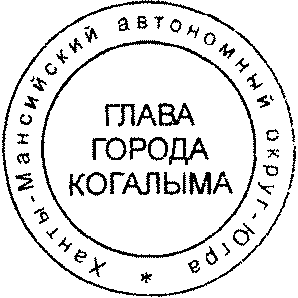 Глава города Когалыма                                                             Н.Н.ПальчиковПриложение 1к постановлению Администрациигорода Когалымаот 15.02.2017 №289Порядок организации перевозок автотранспортными средствами организованных групп детей к месту проведения спортивных, оздоровительных, культурно-массовых и иных мероприятий и обратноОбщие положения1. Настоящий Порядок разработан в целях обеспечения безопасности и усиления контроля  за организацией перевозок групп детей к месту проведения спортивных, оздоровительных, культурно-массовых и иных мероприятий  и обратно (далее – Порядок № 1).2. Основные понятия и термины:Автотранспортное средство, осуществляющее перевозку детей – автотранспортное средство, с года выпуска которого прошло не более 10 лет (требования вступают в силу с 01.01.2017 в соответствии с постановлением Правительства Российской Федерации от 17.12.2013 № 1177 «Об утверждении правил организованной перевозки группы детей автобусами»), которое соответствует техническим требованиям к перевозкам пассажиров, допущено в установленном порядке к участию в дорожном движении и оснащено в установленном порядке тахографом, аппаратурой спутниковой навигации ГЛОНАСС или ГЛОНАСС/GPS, осуществляющей передачу мониторинговой информации о текущем местоположении и параметрах движения транспортного средства оператору региональной навигационно-информационной системы автономного округа, ремнями безопасности.Водитель, осуществляющий организованную перевозку группы детей – водитель, соответствующие следующим требованиям:имеющий стаж работы в качестве водителя транспортного средства категории «D» не менее одного года из последних 3 календарных лет;не совершавший административные правонарушения в области дорожного движения, за которые предусмотрено административное наказание в виде лишения права управления транспортным средством либо административный арест, в течение последнего года;прошедший предрейсовый инструктаж по безопасности перевозки детей в соответствии с правилами обеспечения безопасности перевозок пассажиров и грузов автомобильным транспортом и городским наземным электрическим транспортом, утвержденными Министерством транспорта Российской Федерации;прошедший предрейсовый медицинский осмотр в порядке, установленном Министерством здравоохранения Российской Федерации.Договор фрахтования, заключенный в соответствии с Федеральным законом «Устав автомобильного транспорта и городского наземного электрического транспорта»  – договор, в соответствии с которым одна сторона (Фрахтовщик) обязуется предоставить другой стороне (Фрахтователю) за плату всю или часть вместимости одного или нескольких транспортных средств на один или несколько рейсов для перевозки организованной группы детей.Фрахтователь – физическое или юридическое лицо, которое по договору фрахтования обязуется оплатить стоимость пользования всей либо частью вместимости одного или нескольких транспортных средств, предоставляемых на один или несколько рейсов для перевозки организованной группы детей.Фрахтовщик – юридическое лицо, индивидуальный предприниматель, принявшие на себя по договору фрахтования обязанность предоставить Фрахтователю всю либо часть вместимости одного или нескольких транспортных средств на один или несколько рейсов для перевозки организованной группы детей.Должностное лицо, ответственное за обеспечение безопасности дорожного движения – лицо, ответственное за обеспечение безопасности дорожного движения в организации и прошедшее в установленном порядке аттестацию на право занимать соответствующую должность, назначенное соответствующим приказом.Организованная перевозка группы детей - перевозка в автобусе, не относящемся к маршрутному транспортному средству, группы детей численностью восьми и более детей, осуществляемая без их законных представителей, за исключением случая, когда законный(ые) представитель(ли) является(ются) назначенным(и) сопровождающим(и) или назначенным медицинским работником.Организатор – исполнительный орган местного самоуправления ( далее- Учредитель) и  подведомственные ему учреждения,   юридические, физические лица, индивидуальные предприниматели, участвующие в перевозках автомобильным транспортом организованных групп детей.Опознавательный знак «Перевозка детей» – знак в виде квадрата желтого цвета с каймой красного цвета (ширина каймы - 1/10 стороны), с черным изображением символа дорожного знака 1.23 (сторона квадрата опознавательного знака, расположенного спереди транспортного средства, должна быть не менее 250 мм, сзади - 400 мм).Сопровождающий – лицо в возрасте не моложе 23 лет, имеющее среднее специальное (высшее) педагогическое или медицинское образование, стаж работы по специальности не менее 1 года, владеющее формами и методами работы с детьми, коммуникативными навыками, обладающее ответственностью, внимательностью, мобильностью, умением действовать в чрезвычайных ситуациях, а также навыками оказания первой доврачебной помощи. К сопровождению детей не допускаются лица, имеющие или имевшие судимость, а равно и подвергавшиеся уголовному преследованию.Порядок организации перевозки группы детей  транспортными средствами 3. Организатор:3.1. Не позднее десяти рабочих дней до назначенного срока перевозки направляет заявку в медицинскую организацию на выделение квалифицированного медицинского работника для сопровождения организованной перевозки группы детей (приложение 2 к настоящему Порядку).3.2. Предусматривает оплату затрат по сопровождению организованной перевозки группы детей медицинским работником Бюджетного учреждения Ханты-Мансийского автономного округа – Югры   «Когалымская городская больница».3.3. Не позднее двух дней до назначенного срока перевозки обеспечивает подачу в  Госавтоинспекцию уведомления об организованной перевозке группы детей в случае, если организованная перевозка группы детей осуществляется одним или двумя автобусами (далее – уведомление об организованной перевозке группы детей) и контролирует получение и регистрацию указанного уведомления Госавтоинспекции, или не позднее десяти дней заявки на сопровождение автомобилями Госавтоинспекции транспортных колонн в случае, если указанная перевозка осуществляется в составе не менее трех автобусов (далее – заявки на сопровождение автомобилями Госавтоинспекции  (приложение 8 к настоящему Порядку)).В случае если организатором выступает организация, учреждение социальной сферы, занятых в организованной перевозке группы детей, не позднее двух рабочих дней до назначенного срока перевозки организация, учреждение  направляет уведомительный лист (приложение 7, 8, 9 к настоящему Порядку) Учредителю исходя из подведомственности.3.4. В случае отказа в сопровождении организованной перевозки группы детей Госавтоинспекции решение может быть обжаловано в вышестоящем подразделении Госавтоинспекции в установленном законодательстве Российской Федерации порядке.3.5. Перевозка группы детей может осуществляться организатором самостоятельно в случае одновременной потребности и возможности  осуществления перевозки.3.6. Для осуществления организованной перевозки группы детей организатору необходимо обеспечить наличие следующих документов:а) договор   фрахтования автотранспортного средства для осуществления организованной перевозки группы детей или безвозмездного договора на оказание транспортных услуг.б) документ, содержащий сведения о медицинском работнике (фамилия, имя, отчество, должность), копия лицензии на осуществление медицинской деятельности или копия договора с медицинской организацией или индивидуальным предпринимателем, имеющими соответствующую лицензию, при организованной перевозке группы детей более 12 часов.в) копия заявки на сопровождение и решения о назначении сопровождения автобусов автомобилем (автомобилями) Госавтоинспекции или копия уведомления об организованной перевозке группы детей;г) список набора пищевых продуктов (сухих пайков, бутилированной воды);д) список назначенных сопровождающих (с указанием фамилии, имени, отчества каждого сопровождающего, его телефона), список детей (с указанием фамилии, имени, отчества и возраста каждого ребенка);е) документ, содержащий сведения о водителе (водителях) (с указанием фамилии, имени, отчества водителя, его телефона);ж) списочный состав организованной группы детей, находящихся в транспортном средстве (приложение 4 к настоящему Порядку);з) программа маршрута, включающая в себя (приложение 5 к настоящему Порядку):график движения с расчетным временем перевозки;места и время остановок для отдыха с указанием наименования юридического лица или фамилии, имени и отчества индивидуального предпринимателя, осуществляющих деятельность в области оказания гостиничных услуг, либо реестрового номера туроператора, осуществляющего организацию перевозки;и) документ, содержащий порядок посадки детей в автобус, установленный руководителем или должностным лицом, ответственным за обеспечение безопасности дорожного движения образовательной организации, организации, осуществляющей обучение, организации, осуществляющей образовательную деятельность, медицинской организации или иной организации, индивидуальным предпринимателем, осуществляющими организованную перевозку группы детей автобусом (далее - организация), или фрахтователем, за исключением случая, когда указанный порядок посадки детей содержится в договоре фрахтования.3.7. В состав групп детей включаются дети,  указанные в заявке на участие в   мероприятиях представившие справку об отсутствии контакта с инфекционными больными, справку о состоянии здоровья.Медицинский работник, сопровождающий организованную группу, осматривает детей на наличие у них признаков инфекционных болезней (повышенная температура тела, боль в горле, кашель, боль в животе, диарея, сыпь и т.д.). Дети с признаками инфекционных заболеваний к поездке не допускаются.Спортивные учреждения формируют заявку на участие в спортивных мероприятиях, заверенную медицинским учреждением.3.8. Учредитель рассматривает и согласовывает заявки, подаваемые подведомственными учреждениями на сопровождение  транспортных средств патрульными автомобилями Госавтоинспекции.3.9. Обеспечивает наличие и передачу не позднее, чем за 2 рабочих дня до начала перевозки Ответственному за организованную перевозку группы детей копии документов, предусмотренных подпунктами «в» - «з» пункта 3.6 настоящего Порядка.3.10. Оригиналы документов, указанных в пункте 3.6. настоящего Прорядка, хранятся организацией в течение 3 лет после осуществления каждой организованной перевозки группы детей.3.11. Организатор обеспечивает:в случае  отсутствия суточных в пути наличие набора пищевых продуктов (сухих пайков, бутилированной воды) из ассортимента, согласованного Территориальным отделом Управления Федеральной службы по надзору в сфере защиты прав потребителей и благополучия человека по Ханты-Мансийскому автономному округу - Югре в городе Когалыме;средства санитарной гигиены, необходимые в пути;сотовую связь сопровождающего группы  детей;3.12. В случае осуществления организованной перевозки группы детей по договору фрахтования Фрахтователь обеспечивает наличие и передачу Фрахтовщику не позднее, чем за 1 рабочий день до начала такой перевозки копий документов, предусмотренных подпунктами "б" - "д" и "ж" пункта 3.6 настоящего Порядка, а Фрахтовщик передает Фрахтователю не позднее, чем за 2 рабочих дня до начала такой перевозки копии документов, предусмотренных подпунктами «е» и «з» пункта 3.6 настоящего Порядка.Оригиналы документов, указанных в пункте 3.6 настоящего Порядка, хранятся организацией или Фрахтовщиком и Фрахтователем (если такая перевозка осуществлялась по договору фрахтования) в течение 3 лет после осуществления каждой организованной перевозки группы детей.За 1 рабочий день до организованной перевозки группы детей обеспечивает передачу водителю (водителям) копий документов, предусмотренных подпунктами «б» - «г», «е» и «ж» пункта 3.6. настоящего Порядка. При осуществлении перевозки двумя и более автотранспортными средствами каждому водителю также передается копия документа, предусмотренного подпунктом «д» пункта 3.6 настоящего Порядка (для автотранспортного средства, которым он управляет), и сведения о нумерации автотранспортного средства при движении.3.13. Рассматривает варианты организованной перевозки группы детей альтернативными видами транспорта, в случае невозможности выполнения установленных требований в полном объеме.4. Госавтоинспекция:4.1. Рассматривает в двухдневный срок уведомление об организованной перевозке детей или в пятидневный срок заявки на сопровождение автомобилями Госавтоинспекции, предварительно согласованные с Учредителем.4.2. В случае отказа в назначении сопровождения Организатору в двух- дневный срок направляется мотивированный ответ.4.3. Организация сопровождения автотранспортных средств осуществляется в соответствии с постановлением Правительства Российской Федерации от 17.12.2007  № 20 «Об утверждении Положения о сопровождении транспортных средств автомобилями Государственной инспекции безопасности дорожного движения Министерства внутренних дел Российской Федерации и военной автомобильной инспекции» и приказом Министерства внутренних дел России от 31.08.2007 № 767 «Вопросы организации сопровождения транспортных средств патрульными автомобилями Госавтоинспекции».5. Территориальный отдел Управления Федеральной службы по надзору в сфере защиты прав потребителей и благополучия человека по Ханты-Мансийскому автономному округу - Югре в городе Когалыме:5.1. В случае отсутствия суточных в пути согласовывает организацию питания и питьевого режима в пути следования организованной группы детей, путем рассмотрения предлагаемого организатором ассортимента набора пищевых продуктов (сухих пайков), бутилированной воды в соответствии с действующим санитарно-эпидемиологическим законодательством.5.2. Не позднее 5 рабочих дней предоставляет по запросу организатора перевозки организованной группы детей для участия в массовом мероприятии проводимого на подконтрольной территории (Ханты-Мансийский автономный округ – Югра), информацию о санитарно-эпидемиологической обстановке на территории, где планируется проведение массового мероприятия (в виде справки о наличии/отсутствии рисков и угроз санитарно-эпидемиологического характера для здоровья участников массового мероприятия).6. Сопровождающий группы детей:6.1. Присутствует на родительском собрании, которое проводит Организатор.6.2. Несет ответственность за охрану жизни и здоровья детей во время  организованной перевозки группы детей.6.3. Информирует Организатора о доставке организованной группы детей до места проведения и обратно спортивных, оздоровительных, культурно-массовых и иных мероприятий.6.4. Знакомится с инструкцией, качественно и в полном объеме исполняет возложенные инструкцией и настоящим приказом обязанности.6.5. Знакомится под роспись с приказом, в котором указываются состав группы, цель сопровождения, определяется мера ответственности за жизнь и здоровье детей в пути следования.7. Родители или законные представители детей, направляющихся до места проведения спортивных, оздоровительных, культурно-массовых мероприятий и обратно:7.1. Дают письменное согласие на выезд ребенка.7.2. Своевременно доставляют ребенка в пункт сбора группы детей, направляющихся до места проведения спортивных, оздоровительных, культурно-массовых и иных мероприятий.7.3. В случае ухудшения здоровья ребенка в период сбора групп детей немедленно сообщают Организатору.7.4. В период проведения оздоровительной кампании представляют справку о состоянии здоровья ребенка Организаторам.7.5. Обеспечивают необходимыми лекарственными препаратами, принимаемыми ребенком постоянно.Правила организованной перевозки группы детей8. Техническое состояние автотранспортных средств должно отвечать требованиям основных положений по допуску транспортных средств к эксплуатации. Водитель обязан иметь при себе водительское удостоверение, действующий талон о прохождении государственного технического осмотра транспортного средства, путевой лист с отметкой о прохождении предрейсового медицинского осмотра водителем и о техническом состоянии автотранспортного средства перед выпуском на линию.9. Сопровождение организованных групп детей патрульными автомобилями Госавтоинспекции осуществляется только на автомобильных дорогах между населенными пунктами.10. Скорость движения автотранспортного средства не должна превышать 60 км/час.11. Перевозка группы детей осуществляется только с включенным ближним светом фар. Перевозка детей запрещается, когда дорожные или метеорологические условия представляют угрозу безопасности перевозки.12. Включение детей возрастом до 7 лет в группу детей для организованной перевозки автотранспортными средствами при их нахождении в пути следования согласно графику движения более 4 часов не допускается.13. Каждое автотранспортное средство перед выездом на линию должно пройти проверку технического состояния и соответствия требованиям Основных положений по допуску транспортных средств к эксплуатации.14. При выезде на линию к месту посадки водитель должен лично проверить состояние автотранспортного средства.15. Водитель, осуществляющий перевозки, должен выполнять указания Старшего водителя в случае, если они не противоречат Положению об обеспечении безопасности перевозок пассажиров автотранспортного средства, Правилам дорожного движения и не связаны с изменением маршрута движения автотранспортного средства.16. Водителю автотранспортного средства при перевозке детей запрещается:перевозить в салоне автотранспортного средства, в котором находятся дети, любой груз, багаж или инвентарь, кроме ручной клади и личных вещей детей;при следовании в автомобильной колонне производить обгон впереди идущего автотранспортного средства;осуществлять движение автотранспортного средства задним ходом.17. В пути следования водитель обязан строго выполнять Правила дорожного движения, плавно трогаться с места, выдерживать дистанцию с впереди идущим автотранспортным средством, без необходимости резко не тормозить, принимать меры предосторожности, быть внимательным к окружающей обстановке.18. По прибытии к пункту высадки детей из автотранспортного средства водитель должен осмотреть салон автотранспортного средства. При обнаружении в салоне личных вещей детей передать их сопровождающему.19. Обеспечение медицинской аптечкой каждого автотранспортного средства обязательно.20. При перевозке организованных групп детей руководителем Исполнителя назначается должностное лицо, ответственное за обеспечение безопасности дорожного движения.21. В пути следования остановка автотранспортного средства может производиться только на специальных площадках, а при их отсутствии – за пределами дороги, чтобы исключить внезапный выход ребенка (детей) на дорогу.22.  В ночное время (с 23 часов до 6 часов) допускается организованная перевозка группы детей к железнодорожным вокзалам, аэропортам и от них, а также завершение организованной перевозки группы детей (доставка до конечного пункта назначения, определенного графиком движения, или до места ночлега) при незапланированном отклонении от графика движения (при задержке в пути). При этом после 23 часов расстояние перевозки не должно превышать100километров.23. При наличии каких-либо замечаний (недостатков) по организации дорожного движения, в состоянии автомобильных дорог, улиц, железнодорожных переездов, паромных переправ, их обустройства, угрожающих безопасности дорожного движения, водитель обязан сообщить диспетчеру .24. Перевозка организованных групп детей осуществляется при обязательном наличии на весь период поездки на каждое автотранспортное средство сопровождающего. Количество сопровождающих на 1 автотранспортное средство назначается из расчета их нахождения у каждой двери автотранспортного средства, при этом один из сопровождающих является ответственным за организованную перевозку группы детей по соответствующему автотранспортному средству и осуществляет координацию действий водителя (водителей) и других сопровождающих в указанном автотранспортном средстве.В случае, если для осуществления организованной перевозки группы детей используется 2 и более автотранспортных средств, Организатор,       назначает старшего ответственного за организованную перевозку группы детей и координацию действий водителей и ответственных по автотранспортным средствам, осуществляющим такую перевозку.Нумерация автотранспортных средств при движении присваивается Организатором,   не позднее, чем за 2 рабочих дня до начала такой перевозки для подготовки списка детей.Медицинский работник и старший ответственный за организованную перевозку группы детей должны находиться в автотранспортном средстве, замыкающем колонну.25. При организованной перевозке группы детей в междугородном сообщении организованной транспортной колонной в течение более 12 часов согласно графику движения Организатор, обеспечивает сопровождение такой группы детей медицинским работником.26. При вынужденной остановке автотранспортного средства, вызванной технической неисправностью автотранспортного средства, водитель должен остановить автотранспортное средство так, чтобы не создавать помех для движения других транспортных средств, включить аварийную сигнализацию и выставить позади автотранспортного средства знак аварийной остановки на расстояние не менее 15 метров от автотранспортного средства в населенном пункте и 30 метров вне населенного пункта. Первым из автотранспортного средства выходит сопровождающий и, располагаясь у передней части автотранспортного средства, руководит высадкой детей.27. В случае получения ребенком в пути следования травмы, наступления внезапного заболевания, кровотечения, обморока и т.д. водитель автотранспортного средства обязан немедленно принять меры по доставке ребенка в ближайший медицинский пункт (учреждение, больницу) для оказания ребенку квалифицированной медицинской помощи.28. Перевозка детей не допускается в случаях, вызванных стихийными явлениями или изменениями природно-климатических условий и другими чрезвычайными ситуациями, в результате которых не может быть обеспечено устойчивое и безопасное движение:туман, ливень, град, метель, снегопад, буря, пожар, когда видимость из кабины водителя в светлое или темное время суток при дальнем свете фар составляет менее 50 м (под видимостью из кабины водителя следует понимать максимальное расстояние для четкого распознавания объектов на дороге, встречных и попутных транспортных средств и пешеходов без напряжения зрения водителя);гололед, обледенелое дорожное покрытие;скорость ветра более 25 м/с;наличие на дороге снежных, песчаных заносов или других препятствий, которые могут вызвать застревание транспортного средства;температура воздуха ниже -30°C, за исключением случаев, когда перевозка людей осуществляется несколькими автотранспортными средствами в группе в сопровождении Госавтоинспекции, причем их загрузка позволяет при выходе из строя одного из автотранспортных средств пересадить детей в другие.Решение о прекращении перевозки детей принимается Организатором  на основании анализа природно-климатических условий на протяжении всего пути движения.29.При неблагоприятном изменении дорожных условий (ограничение движения, появление временных препятствий и др.) и (или) иных обстоятельствах, влекущих изменение времени отправления, Организатор,   обеспечивает принятие мер по своевременному оповещению родителей (законных представителей) детей, сопровождающих, медицинского работника (при наличии медицинского сопровождения) и соответствующего подразделения Госавтоинспекции (при сопровождении автомобилем (автомобилями) подразделения Госавтоинспекции),обеспечивает размещение и организовывает питание детей на период действия ограничения на перевозку.30. Для экстренного вызова специальных служб работает номер 112.Вызов экстренных служб по номеру 112 возможен:при отсутствии денежных средств на счету;при заблокированной SIM-карте;при отсутствии SIM-карты в телефоне.Звонок в экстренные службы является бесплатным.Приложение 1к Порядку №1Типовая инструкция сопровождающего лицагруппы детей при перевозке к месту проведения и обратно спортивных, оздоровительных, культурно-массовых и иных мероприятийI. Общие положения1.1. Сопровождающим группы детей (далее – сопровождающий), выезжающей до места проведения и обратно спортивных, оздоровительных, культурно-массовых и иных мероприятий, назначается лицо в возрасте не моложе 23 лет, не имеющий или имевший судимость, не подвергавшийся уголовному преследованию.II. Квалификационные требования2.1. Сопровождающий должен иметь среднее специальное (высшее) педагогическое или медицинское образование, стаж работы по специальности не менее 1 года, владеющий формами и методами работы с детьми, коммуникативными навыками, обладающий ответственностью, внимательностью, мобильностью, умением действовать в чрезвычайных ситуациях, а также навыками оказания первой доврачебной помощи. III. Обязанности СопровождающегоСопровождающий:3.1. В своей деятельности руководствуется:Конвенцией ООН о правах ребенка;Федеральным законом Российской Федерации от 24.07.1998 № 124-ФЗ «Об основных гарантиях прав ребенка в Российской Федерации»;Федеральным законом Российской Федерации от 30.03.1999 № 52-ФЗ «О санитарно – эпидемиологическом благополучии населения»;Постановлением Правительства Российской Федерации №1177 от 17.12.   2013 «Об утверждении Правил организованной перевозки группы детей автобусами»;Правилами противопожарного режима в Российской Федерации, утвержденными Постановлением Правительства Российской Федерации от 25.04.2012 №390;Кодексом Российской Федерации об административных правонарушениях;Трудовым кодексом Российской Федерации.3.2. Перед организованной перевозкой группы детей осуществляет организационно-подготовительную работу:знакомится с порядком организации перевозок  транспортными средствами организованных групп детей к месту проведения спортивных, оздоровительных, культурно – массовых  и иных мероприятий и обратно, утвержденным настоящим постановлением;знакомится с детьми, входящими в группу, знакомит детей с правилами безопасности в пути следования;организует и контролирует посадку детей в транспортное средство, размещение багажа в соответствии с представленным организатором списком детей.3.3. В период сопровождения группы детей должен иметь:списочный состав организованной группы детей, находящихся на автотранспортном средстве, заверенный печатью и утвержденный руководителем  Учреждения.проездные документы для групп детей;оригиналы свидетельств о рождении или паспортов детей;страховые медицинские полисы детей;список застрахованных лиц;приказ о назначении сопровождающим группы детей;командировочное удостоверение;личную медицинскую книжку;финансовые средства на непредвиденные расходы и осуществление мобильной связи.  3.4. Во время организованной перевозки группы детей сопровождающий осуществляет контроль за:  соблюдением детьми правил поведения на транспорте;соблюдением режима питания в пути следования;состоянием здоровья детей, в случае  необходимости принять меры по доставке ребенка в ближайший медицинский пункт (учреждение, больницу) для оказания ребенку квалифицированной медицинской помощи. соблюдением детьми режимных мероприятий (режим дня) в пути следования.IV. Права Сопровождающего4.1. Сопровождающий имеет право вносить предложения об отмене проведения мероприятия, сопряженного с опасностью для жизни и здоровья детей. Предложения предоставляются в письменном виде руководителю учреждения, организующему выезд групп детей до места проведения  и обратно спортивных, оздоровительных, культурно-массовых и иных мероприятий. V. Ответственность Сопровождающего5.1. Сопровождающий несет полную персональную ответственность (уголовную, административную, гражданско–правовую, дисциплинарную) в соответствии с действующим законодательством Российской Федерации за сохранность жизни и здоровья,  сопроводительных и личных документов детей.VI. Действия Сопровождающего в условиях чрезвычайной ситуации6.1. В случае возникновения угрозы жизни и здоровью ребенка или группы детей (травматизм, болезнь, стихийные бедствия, насильственные действия и пр.) в местах организованного сбора, во время пути следования до места проведения и обратно спортивных, оздоровительных, культурно-массовых и иных мероприятий незамедлительно оповещает дежурных сотрудников органов внутренних дел, медицинских сотрудников о данном факте.С инструкцией ознакомлен _____________________________(Ф.И.О., подпись)Дата «___»_______201__г.Приложение 2 к Порядку №1 Заявкана сопровождение организованной группы детей медицинским работникомГлавному врачу__________________________                                                (наименование медицинского учреждения)_________________________________________________________________от______________________________________                            (должность, руководителя, его фамилия инициалы) ________________________________________Прошу обеспечить сопровождение медицинским работником в период                  с __ ______ 20___ г. по __ ______ 20__ г. группы детей_______________________________________________________ __________________________________________________________________(социальная группа, количество)по маршруту ___________________________________________________________________________________________________________________________________________________________________________________________________до места проведения мероприятия__________________________________________________________________________________________________________________________________________________________________________________О результатах рассмотрения прошу сообщить по адресу__________________________________________________________________________________________(почтовый адрес, телефон (факс), адрес электронной почты)____________________________________________________________________________________                                                                     ____________________         (дата) 						                                                    (подпись)Приложение 3 к Порядку №1Заявка    Прошу   обеспечить   сопровождение  автомобилем (автомобилями) Госавтоинспекции в период с «__» ______ 20___ г. по «__» ______ 20__ г.__________________________________________________________________        (часы, мин. число, месяц)                             следующих транспортных средств:для перевозки: группы лиц___________________________________________________________________________________________________________________	                                                             социальная группа, количество	в сопровождении должностного лица__________________________________________________________________________________________________________                                                                                                                    (фамилия имя отчество должность, контактный телефон)по маршруту:_______________________________________________________________________________________________________________________________адрес места начала перевозки, названия автомобильных дорог по маршруту перевозки, адрес места окончания перевозкиО результатах рассмотрения прошу сообщить _________________________	_________________________________________________________________________  почтовый адрес, телефон городской (факс), сотовый, адрес электронной почты____________________                                                               ________________                               дата                                                                                                                                                 подписьПриложение 4 к Порядку №1Списочный состав группы детей, находящихся на транспортном средстве Направляющихся по маршруту______________________________________________________________________________________________________________________________________________________________________________________________________________________Наименование мероприятия_______________________________________________________________________________________________________________________________________________________________________________________________________________________в период с ___________________по ______________________Исполнитель:____________________________________________________Тел. ______________________Приложение 5к Порядку №1УТВЕРЖДАЮРуководитель (или ответственный заобеспечение безопасности дорожного движения)Наименование организации __________________Ф.И.О. ___________________________________Подпись __________________________________«____» ____________ 201 __ г.ПРОГРАММА МАРШРУТАФорма 1.График организованной перевозки группы детей автобусамипо маршруту: (к примеру: Ханты-Мансийск – Пыть-Ях)Дата и время начала движения _чч_._мм_ «___» _______ 201__ года* - Время в пути рассчитывается исходя из максимально разрешенной скорости движения автобуса – 60км/ч.Форма 2. Схема маршрутаорганизованной перевозки группы детей автобусамиСхематично (в произвольной форме) изображается путь следования автобуса с указанием мест остановок в пути следования и их наименований. (Пример наименования: г. Сургут, остановочная площадка на 77 км.автомобильной дороги «ЮГРА» и т.п.)Примечание: Схема маршрута предоставляется совместно с детализациейДетализация схемы маршрута организованной перевозки детейПримечание:*  	указываются  все улицы, по которым осуществляется движение в пределах населенного пункта. Улицы указываются в последовательности аналогичной движению автобуса.Юридическое лицо (индивидуальный предприниматель), осуществляющий деятельность в области оказания гостиничных услуг, контактный телефон __________________________________________________Реестровый номер туроператора, осуществляющего организацию перевозки ____________________Программу маршрута составил: Ф.И.О. __________________________ тел. __________________Приложение 6к Порядку №1Форма уведомления о перевозке организованной группы детей В__________________________территориальное управление(отдел,              ____________________________ отделение) Госавтоинспекции(инициалы, должностного лица)от _______________________________________________________________ (инициалы физического или должностного лица, представляющего интересы юридического лица)___________________________________________________________________(место регистрации)УведомлениеСообщаем, что в период с «___» ч. «___» мин. «__» ______20__г. по «___» ч. «___» мин. «___» ______20__ г. будет осуществлена организованная перевозка группы детей _______________________________________________,				       (социальная группа, количество, возраст)с целью____________________________________________________________,по маршруту________________________________________________________(адрес места начала перевозки, названия автомобильных дорог по маршруту перевозки, места остановок, адрес места окончания перевозки)следующих на транспортном(ых) средстве(ах):в сопровождении должностных(ого) лиц(а)___________________________						     (ФИО, должность, контактный телефон)Сведения об организации (физическом лице) инициаторе организованной перевозки группы детей.______________________________________________________________	дата 								подпись (ФИО)Приложение 7к Порядку №1Типовая формаДоговор № _____фрахтования автотранспортного средствадля осуществления организованной перевозки группы детейНаименование муниципального образования ________________«__»___________ ____ г. _______________________в лице_______________________,(наименование организации)                 (должность, Ф.И.О. руководителя)действующ__ на основании____________________________,именуемое(наименование документа, подтверждающего полномочия)в дальнейшем «Фрахтовщик», с одной стороны, и _____________________	(наименование организации)в лице_______________________________, действующ__ на основании                       (должность, Ф.И.О. руководителя)_____________________________________________________, именуемое в дальнейшем(наименование документа,подтверждающего полномочия) «Фрахтователь», с другой стороны,  при совместном упоминанииименуемые «Стороны»,  заключили  настоящий договор о нижеследующем:1. Предмет договора1.1. Фрахтовщик обязуется за обусловленную пунктом 4 настоящего договора плату предоставить по заказу Фрахтователя автотранспортное средство для осуществления организованной перевозки группы детей и багажа по маршруту в соответствии с подпунктом 5.1.1 пункта 5.1. настоящего договора, а Фрахтователь обязуется его принять и оплатить фрахт.2. Условия осуществления организованной перевозки группы детей 2.1. Для выполнения договора Фрахтовщик использует автотранспортное средство в технически исправном состоянии, пригодное для использования, вместимостью ______ мест для сидения (кроме места водителя).(количество)2.2. Автотранспортное средство предоставляется для организованной перевозки группы детей.2.3. Представителем Фрахтователя по исполнению настоящего договора является _____________________________________________, контактный телефон - ________________________.2.4. Предоставление Фрахтовщиком автотранспортного средства, не соответствующего условиям настоящего договора, или с опозданием, считается непредоставлением автотранспортного средства.3. Сведения об автотранспортном средствеСобственникТ/С:____________________________________________________Идент.№(VIN)_______________________________________________________Марка,модель_______________________________________________________№кузова____________________________________________________________№шасси (рамы) _____________________________________________________Год  выпуска _______________________________________________________Цвет кузова ________________________________________________________Модель, № двигателя  ________________________  _______________________Организация – изготовитель___________________________________________Страна вывоза ТС ___________________________________________________Паспорт ТС _______________________ дата выдачи ______________________4. Цена договора и порядок оплаты4.1. Цена договора включает в себя все затраты Фрахтовщика, возникшие у него в процессе исполнения настоящего договора, в том числе: налоги и сборы, затраты на оплату труда водителя, стоимость горюче-смазочных материалов, расходы на техническое обслуживание и ремонт, страхование и прочие расходы Фрахтовщика, которые могут возникнуть при исполнении настоящего договора, а также при замене автотранспортного средства в случае его ремонта, и составляет _______________________________ рублей.(сумма прописью)4.2. Фрахтователь производит оплату оказанных услуг за использование автотранспортного средства путем перечисления денежных средств на расчетный счет Фрахтовщика в течение 10 банковских дней с даты получения Фрахтователем от Фрахтовщика следующих документов: счета-фактуры, счета, акта выполненных работ (оказания услуг).5. Права и обязанности Сторон5.1. Фрахтовщик обязан:5.1.1.Предоставить автотранспортное средство для осуществления организованной перевозки группы детей и багажа по следующему маршруту ___________________________ с местом подачи транспортного средства __________________________________ к ___ часам ___ мин. ___.___.20___г.5.1.2. Выполнять требования Устава автомобильного транспорта и городского наземного электрического транспорта, Правил организованной перевозки группы детей, постановлений и распоряжений по организации пассажирских перевозок, рекомендаций Минздрава Российской Федерации, Минтранса Российской Федерации и иных нормативных правовых актов Российской Федерации5.1.3. За 2 рабочих дня до организованной перевозки группы детей обеспечить передачу водителю (водителям) копии договора фрахтования, а также утвержденную программу маршрута.5.1.4. За 1 рабочий день до организованной перевозки группы детей обеспечить передачу водителю (водителям) копии следующих документов:а) сведения о медицинском работнике (фамилия, имя, отчество, должность), копию лицензии на осуществление медицинской деятельности или копию договора с медицинской организацией или индивидуальным предпринимателем, имеющими соответствующую лицензию (в случае перевозки детей в междугороднем сообщении);б) копию решения о назначении сопровождения автобусов автомобилем (автомобилями) подразделения Государственной инспекции безопасности дорожного движения территориального органа Министерства внутренних дел Российской Федерации (далее - подразделение Госавтоинспекции) или уведомление о принятии отрицательного решения по результатам рассмотрения заявки на такое сопровождение;в) сведения о водителе (водителях) (с указанием фамилии, имени, отчества водителя, даты рождения, его телефона);г) документ, содержащий порядок посадки детей в автобус, установленный руководителем или должностным лицом, ответственным за обеспечение безопасности дорожного движения, образовательной организации, организации, осуществляющей обучение, организации, осуществляющей образовательную деятельность, медицинской организации или иной организации, индивидуальным предпринимателем, осуществляющими организованную перевозку группы детей автобусом (далее - организация), или фрахтователем.5.1.5. При осуществлении перевозки 2 и более автобусами каждому водителю (для автобуса, которым он управляет) передать копии документов указанных в п.5.1.3 и п.5.1.4. настоящего договора, а также копии дополнительных документов:а) список назначенных сопровождающих (с указанием фамилии, имени, отчества каждого сопровождающего, его телефона);б) список детей (с указанием фамилии, имени, отчества и возраста каждого ребенка);в) сведения о нумерации автобусов при движении.5.1.6. Представить автотранспортное средство не старше 10 лет с года выпуска, который соответствует по назначению и конструкции техническим требованиям к перевозке пассажиров, допущен у установленном порядке к участию в дорожном движении и оснащен в установленном порядке тахографом, а также аппаратурой спутниковой навигации ГЛОНАСС или ГЛОНАСС/GPS, осуществляющей передачу мониторинговой информации о текущем местоположении и параметрах движения транспортного средства оператору региональной навигационно-информационной системы автономного округа.5.1.7.Принять меры по обеспечению годности транспортного средства, его корпуса, двигателя и оборудования для целей фрахтования, предусмотренных настоящим договором.5.1.8. При невозможности осуществления организованной перевозки группы детей и багажа автотранспортным средством в связи с  его неисправностью, аварией и по аналогичным причинам по согласованию с Фрахтователем представляет другое автотранспортное средство.5.1.9.Предоставлять Фрахтователю услуги по управлению и технической эксплуатации автотранспорта с обеспечением его нормальной и безопасной эксплуатации в соответствии с предметом, указанным в пункте 1.1 настоящего договора.5.1.10.Обеспечить соответствие состава экипажа и его квалификации, т.е. водителей, имеющих непрерывный стаж работы в качестве водителя транспортного средства категории «Д» не менее 1 года из последних трех календарных лет, не подвергавшихся в течение последнего года административному наказанию в виде лишения права управления транспортным средством либо административного ареста за совершение административного правонарушения в области дорожного движения.5.1.11. Страховать автотранспортное средство и ответственность за ущерб, который может быть причинен им или в связи с его эксплуатацией.5.1.12. Обеспечивать порядок посадки детей в транспортное средство согласно Приложению.5.1.13. Обеспечить наличие медицинской аптечки на каждом автотранспортном средстве.5.2. Фрахтовщик вправе:5.2.1. Отказать пассажиру (включая сопровождающего) в провозе ручной клади, если свойства или упаковка вещей, входящих в состав багажа, ручной клади, не отвечают требованиям, установленным правилам перевозок пассажиров.5.2.2. Отказать пассажиру (включая сопровождающего) в провозе ручной клади, если ее размещение в автотранспортном средстве будет препятствовать входу пассажиров в автотранспортное средство, выходу пассажиров из автотранспортного средства.5.3. Фрахтователь обязан:5.3.1. Обеспечить и подать в установленном порядке подачу уведомление об организованной перевозке группы детей или заявку на сопровождение автотранспортного средства автомобилями подразделения Госавтоинспекции.5.3.2. При организованной перевозке группы детей в междугородном сообщении организованной транспортной колонной в течение более 12 часов согласно графику движения обеспечивать сопровождение такой группы детей медицинским работником.5.3.3. Оповещать родителей (законных представителей) детей, сопровождающих, медицинского работника (при наличии медицинского сопровождения) и соответствующее подразделение Госавтоинспекции (при сопровождении автомобилем (автомобилями) подразделения Госавтоинспекции) при неблагоприятном изменении дорожных условий (ограничение движения, появление временных препятствий и др.) и (или) иных обстоятельств, влекущих изменение времени отправления.5.3.4. Назначать в каждый автобус, осуществляющий перевозку детей, сопровождающих, которые сопровождают детей при перевозке до места назначения.Количество сопровождающих на 1 автобус назначается из расчета их нахождения у каждой двери автобуса, при этом один из сопровождающих является ответственным за организованную перевозку группы детей по соответствующему автобусу и осуществляет координацию действий водителя (водителей) и других сопровождающих в указанном автобусе.5.3.5. В случае, если для осуществления организованной перевозки группы детей используется 2 и более автобуса, назначать старшего, ответственного за организованную перевозку группы детей и координацию действий водителей и ответственных по автобусам, осуществляющим такую перевозку.5.3.6. В случае нахождения детей в пути следования согласно графику движения более 3 часов в каждом автобусе обеспечивать наличие наборов пищевых продуктов (сухих пайков, бутилированной воды) из ассортимента, установленного Федеральной службой по надзору в сфере защиты прав потребителей и благополучия человека или ее территориальным управлением.5.3.7.Обеспечивать порядок допуска пассажиров для посадки в транспортное средство согласно Приложению.5.4. Фрахтователь вправе:5.4.1. Отказаться от исполнения настоящего Договора в случае непредоставления автотранспортного средства и взыскать с Фрахтовщика штраф в порядке, установленном Гражданским кодексом Российской Федерации.5.4.2. При невозможности осуществления перевозки представленным автотранспортным средством в связи с его неисправностью, аварией, аналогичными причинами требовать от Фрахтовщика предоставления другого автотранспортного средства.6. Стороны совместноСогласовывают время начала и окончания движения автотранспортного средства по маршруту следования с учетом вопросов обеспечения безопасности организованной перевозки группы детей, и установленного режима труда и отдыха водителей.7. Ответственность Сторон7.1. При отказе от услуг Фрахтовщика Фрахтователь обязан возместить причиненные ему таким образом убытки в порядке, установленном Гражданским кодексом Российской Федерации.7.2. Фрахтовщик несет ответственность за причинение вреда жизни и здоровью пассажира по правилам и в порядке, установленном Гражданским кодексом Российской Федерации.7.3. Фрахтовщик несет ответственность за неисполнение или ненадлежащее исполнение договора по правилам и в порядке, установленном Гражданским кодексом Российской Федерации. Представление автотранспортного средства, техническое состояние которого не соответствует требованиям, считается ненадлежащим исполнением договора, в этом случае Фрахтователь вправе требовать с Фрахтовщика штраф в размере 20% платы, установленной за пользование соответствующим автотранспортным средством.8. Форс-мажор8.1. Стороны освобождаются от ответственности за частичное или полное неисполнение обязательств по настоящему Договору, если это неисполнение явилось следствием обстоятельств непреодолимой силы, возникших после заключения настоящего Договора в результате обстоятельств чрезвычайного характера, которые Стороны не могли предвидеть или предотвратить.8.2. При наступлении обстоятельств, указанных в п. 8.1 настоящего Договора, каждая Сторона должна без промедления известить о них в письменном виде другую Сторону.Извещение должно содержать данные о характере обстоятельств, а также официальные документы, удостоверяющие наличие этих обстоятельств и, по возможности, дающие оценку их влияния на возможность исполнения Стороной своих обязательств по настоящему Договору.8.3. В случае наступления обстоятельств, предусмотренных в п. 8.1 настоящего Договора, срок выполнения Стороной обязательств по настоящему Договору отодвигается соразмерно времени, в течение которого действуют эти обстоятельства и их последствия.8.4. Если наступившие обстоятельства, перечисленные в п. 8.1 настоящего Договора, и их последствия продолжают действовать более двух месяцев, Стороны проводят дополнительные переговоры для выявления приемлемых альтернативных способов исполнения настоящего Договора.9. Разрешение споров9.1. Все споры и разногласия, которые могут возникнуть при исполнении условий настоящего Договора, Стороны будут стремиться разрешать путем переговоров.9.2. Споры, не урегулированные путем переговоров, разрешаются в судебном порядке.10. Дополнительные условия10.1. Включение детей возрастом до 7 лет в группу детей для организованной перевозки автобусами при их нахождении в пути следования согласно графику движения более 4 часов не допускается.10.2. В ночное время (с 23 часов до 6 часов) допускается организованная перевозка группы детей к железнодорожным вокзалам, аэропортам и от них, а также завершение организованной перевозки группы детей (доставка до конечного пункта назначения, определенного графиком движения, или до места ночлега) при незапланированном отклонении от графика движения (при задержке в пути). При этом после 23 часов расстояние перевозки не должно превышать 100 километров.10.3. При организованной перевозке группы детей автобусами запрещено допускать в автобус и (или) перевозить в нем лиц, не включенных в списки, предусмотренные пунктом 5.1.5 настоящего договора, кроме назначенного медицинского работника. Указанный запрет не распространяется на случаи, установленные федеральными законами.11. Срок действия договора Настоящий договор фрахтования транспортного средства для перевозки пассажиров и багажа заключается на срок ____________________.12. Заключительное положение12.1. Во всем ином, не урегулированном в настоящем договоре, будут применяться нормы, установленные Гражданским кодексом Российской Федерации, а также транспортными уставами и кодексами.12.2. Настоящий договор вступает в силу с момента его заключения, составлен в двух экземплярах, имеющих одинаковую юридическую силу, по одному для каждой из Сторон.13. Адреса и банковские реквизиты Сторон:Фрахтовщик: ___________________________________________________Фрахтователь: __________________________________________________Приложение:Порядок посадки пассажиров в транспортное средство (Приложение).Подписи Сторон:Фрахтовщик                                                                    Фрахтователь______________________       ______________________М.П.М.П.Приложение к договору фрахтования автомобильного транспорта от 15.02.2017 №289 Порядок посадки детей в транспортное средствоПриложение 8к Порядку №1Форма уведомительного листа по организованной перевозке детей автомобильным транспортомУВЕДОМИТЕЛЬНЫЙ ЛИСТпо организованной перевозке детей автомобильным транспортом участников _____________________________________________Наименование учреждения - _____________________________________Дата и время выезда – __________________________________________Данные об организации-перевозчике,контактный телефон – _______________________________________________Приказ учреждения – __________________________________________(дата, номер приказа «О выезде и сопровождении организованной группы детей»)______________________________ (приложение – приказ, на *листах, в * экз.)Лицо, ответственное за обеспечение комплекса мероприятий по организации перевозки организованной группы детей, контактный телефон  - __________________________________________________________________5.1.  Информация о проведении инструктажа – дата проведения - ****, № в журнале регистрации  - №**Перечень документов, содержащих сведения об организации перевозки: Сведения о списочном составе организованной группы детей - список  (приложение на * листе в * экз. в соответствии с Приложением 4 к Порядку №1)Сведения о маршруте – программа маршрута (приложение на  * листах в * экз. в соответствии с  Приложением 5 к Порядку №1)Уведомление о перевозке организованной группы детей, результаты рассмотрения уведомления Госавтоинспекцией – уведомление, рассмотрение (приложение на * листах в * экз.  в соответствии с Приложением 6 к Порядку №1 ) Информация об ответственном сопровождающем работнике, контактный телефон  - _______________________________________________6.4.1 Информация о проведении инструктажа – дата проведения - ****, № в журнале регистрации  - №** Информация о наличие наборов пищевых продуктов или организация питания - _______________________________________________«______»__________20___ г.		______________/________________     (подпись, ФИО руководителя организации)Приложение 9к Порядку №1Форма уведомительного листа по перевозке детей железнодорожным/авиа транспортом  УВЕДОМИТЕЛЬНЫЙ ЛИСТпо организованной перевозке детей ________________ транспортом участников _____________________________________________Наименование учреждения - _____________________________________Дата и время выезда – ___________________________________________Приказ учреждения – ____________________________________________(дата, номер приказа «О выезде и сопровождении организованной группы детей»)______________________________ (приложение – приказ, на *листах, в * экз.)4. 	Лицо, ответственное за обеспечение комплекса мероприятий по организации перевозки организованной группы детей, контактный телефон  - ___________________________________________________________________4.1.  Информация о проведении инструктажа – дата проведения - ****, № в журнале регистрации  - №**5. Перечень документов, содержащих сведения об организации перевозки:5.1. Сведения о списочном составе группы детей - список (приложение на * листе в * экз. в соответствии с  Приложением 4  к Порядку №1)5.2. Информация об ответственном сопровождающем работнике, контактный телефон  - ______________________________________________5.2.1 Информация о проведении инструктажа – дата проведения - ****, № в журнале регистрации  - №**«______»__________20___ г.		______________/________________     (подпись, ФИО руководителя организации)Приложение 10к Порядку №1Форма уведомительного листа по  перевозке маршрутным транспортом детейУВЕДОМИТЕЛЬНЫЙ ЛИСТпо организованной перевозке детей маршрутным автомобильным транспортом участников _____________________________________________Наименование учреждения - ______________________________________Дата и время выезда – __________________________________________Данные о перевозчике – __________________________________________Приказ учреждения – ____________________________________________(дата, номер приказа «О выезде и сопровождении организованной группы детей»)______________________________ (приложение – приказ, на *листах, в * экз.)Лицо, ответственное за обеспечение комплекса мероприятий по организации перевозки организованной группы детей,контактный телефон  - ______________________________________________5.1.  Информация о проведении инструктажа – дата проведения - ****, № в журнале регистрации  - №**Перечень документов, содержащих сведения об организации перевозки: Сведения о списочном составе группы детей – список (приложение на * листе в * экз. в соответствии с  Приложением 4 к Порядку №1)Информация об ответственном сопровождающем работнике, контактный телефон  - _______________________________________________6.2.1. Информация о проведении инструктажа – дата проведения - ****, № в журнале регистрации  - №**Приложение 11 к Порядку №1Памятка для водителя автобуса при организованной перевозке групп детейК управлению автобусом, осуществляющим организованную перевозку группы детей, допускается водитель:Имеющий стаж работы в качестве водителя транспортного средства категории «D» не менее одного года из последних 3 календарных лет.Не совершавший административные правонарушения в области дорожного движения, за которые предусмотрено административное наказание в виде лишения права управления транспортным средством либо административный арест, в течение последнего года.Прошедший предрейсовый инструктаж по безопасности перевозки детей в соответствии с правилами обеспечения безопасности перевозок пассажиров и грузов автомобильным транспортом и городским наземным электрическим транспортом, утвержденными Министерством транспорта Российской Федерации.Не имеющий медицинских противопоказаний и прошедший предрейсовый медицинский осмотр в порядке, установленном Министерством здравоохранения Российской Федерации.Перед началом перевозки водитель обязан лично убедиться:в технической исправности автобуса;в наличии спереди и сзади на кузове автобуса опознавательного знака «Перевозка детей»;в наличии исправных огнетушителей, медицинской аптечки, знака аварийной остановки, противооткатных упоров, исправных поясов безопасности на каждом пассажирском месте в количестве и состоянии, предусмотренных Правилами дорожного движения;в наличии документов, необходимых водителю автобуса при организованной перевозке группы детей.1.3. Водитель автобуса обязан иметь при себе следующие документы:а) водительское удостоверение на право управления транспортным средством соответствующей категории;б) регистрационные документы на данное транспортное средство;в) путевой лист;г) страховой полис обязательного страхования гражданской ответственности владельца транспортного средства;д) копии документов, полученные от организатора перевозок предусмотренных п.3.6 приложения 1 к настоящему приказу.1.4. В пути следования водитель обязан строго выполнять Правила дорожного движения, плавно трогаться с места, выдерживать дистанцию с впереди идущим автотранспортным средством, без необходимости резко не тормозить, принимать меры предосторожности, быть внимательным к окружающей обстановке.1.5. В случае движения во встречном направлении транспортных средств, осуществляющих перевозку крупногабаритных, тяжеловесных и опасных грузов, принять меры к снижению скорости и занять крайнее правое положение.1.6. Водителю запрещается:1.6.1. Выезжать в рейс:в болезненном, утомленном состоянии, под действием лекарственных препаратов, влияющих на быстроту реакции, а также на технически неисправном автобусе;без специально назначенных приказом сопровождающих лиц.1.6.2. Перевозить пассажиров, не пристегнутых ремнями безопасности, стоящих в проходах между сидениями автобуса.1.6.3. Отклоняться от графика и заданного маршрута движения.1.6.4. Отвлекаться от управления автобусом, курить, принимать пищу, вести разговоры, пользоваться сотовым телефоном без специальной гарнитуры.1.6.5. Допускать в автобус посторонних лиц.1.6.6. Перевозить в салоне автотранспортного средства, в котором находятся дети, любой груз, багаж или инвентарь, кроме ручной клади и личных вещей детей.Приложение 12к Порядку №1Памятка для детей, участвующих в организованной перевозке, и их родителей (законных представителей)1. Общие мероприятия по соблюдению безопасности1.1. К организованным поездкам допускаются дети, прошедшие инструктаж по технике безопасности.1.2.	Дети, участвующие в организованной поездке, обязаны выполнять требования специально назначенного взрослого (сопровождающего) по соблюдению порядка и правил проезда в автобусе для перевозки детей.1.3. Дети обязаны знать:расположение в автобусе аварийных выходов;местонахождение и правила пользования кнопкой сигнала водителю; правила поведения во время технической неисправности, пожара и т.п.; правила поведения при захвате автобуса террористами.1.4. Родители (законные представители) должны: 1.4.1. Проверить:кто сопровождает детей, каким документом уполномочен (назначен);в какое время осуществляется перевозка детей;на каком транспортном средстве осуществляется перевозка детей.1.4.2. Провести беседу с ребенком о правилах поведения в автобусе.2. Перед началом поездки дети обязаны:пройти инструктаж по технике безопасности при поездке с отметкой в специальном журнале;ожидать подхода автобуса в определенном месте сбора, не выходя на проезжую часть дороги;соблюдать дисциплину и порядок, собраться у места посадки; по распоряжению сопровождающего пройти проверку наличия участников поездки;не выходить навстречу приближающемуся автобусу; после полной остановки автобуса, по команде сопровождающего, войти в салон, занять место для сидения. Первыми в салон автобуса входят самые старшие ученики. Они занимают места в дальней от водителя части салона; отрегулировать ремень безопасности и пристегнуться им.3. Во время поездки дети обязаны:соблюдать дисциплину и порядок;обо всех недостатках, отмеченных во время поездки, они должны сообщать сопровождающему.занимать только отведенное им при первичной посадке в автобус место, быть пристегнутым ремнями безопасности.4. Детям запрещается:загромождать проходы сумками, портфелями и другими вещами;отстегивать ремень безопасности;вставать со своего места, отвлекать водителя разговорами и криком;создавать ложную панику;без необходимости нажимать на сигнальную кнопку;открывать окна, форточки и вентиляционные люки;пересаживаться с места на место в процессе движения автобуса;курить, использовать ненормативную лексику.5. При плохом самочувствии, внезапном заболевании или в случае травматизма ребенок обязан сообщить об этом сопровождающему (при необходимости подать сигнал при помощи специальной кнопки).6. При возникновении аварийных ситуаций (технической неисправности, пожара и т.п.) после остановки автобуса по указанию водителя дети должны под руководством сопровождающего лица быстро и без паники покинуть автобус и удалиться на безопасное расстояние, не выходя при этом на проезжую часть дороги.7. В случае захвата автобуса террористами детям необходимо соблюдать спокойствие, без паники выполнять все указания сопровождающих лиц.8. По окончании поездки дети обязаны:после полной остановки автобуса и с разрешения сопровождающеговыйти из транспортного средства. При этом первыми выходят дети, занимающие места у выхода из салона;по распоряжению сопровождающего пройти проверку наличия участников поездки;не покидать место высадки до отъезда автобуса.Приложение 13к Порядку №1Памятка для медицинского работника, осуществляющего сопровождение организованной группы детей 1. Медицинский работник, осуществляющий сопровождение организованной группы детей (далее – медицинский работник), должен иметь среднее профессиональное или высшее медицинское образование, стаж лечебной работы с детским контингентом, обладать навыками оказания неотложной помощи при жизнеугрожающих состояниях, пройти инструктаж по вопросам гигиены и эпидемиологии в центре государственного санитарно-эпидемиологического надзора.2. Основными задачами медицинского работника при сопровождении организованной группы детей является: контроль состояния здоровья детей перед посадкой в автотранспортное средство;контроль состояния здоровья детей в пути следования. 3. Медицинский работник до начала поездки должен проверить наличие, укомплектованность, сроки годности медицинских аптечек в салоне автотранспортного средства:для автобусов с полной массой менее 5 тонн – в количестве 2 штук;для автобусов с полной массой более 5 тонн классов II и III – в количестве 3 штук.4. Медицинский работник, в случае необходимости, оказывает доврачебную медицинскую помощь, и вызывает скорую медицинскую помощь. 5. Медицинский работник в случае выявления у ребенка перед посадкой в автотранспортное средство признаков заболевания, должен отстранить ребенка от участия в поездке.6. Медицинский работник по окончании транспортировки должен подготовить информацию для руководителя группы о случаях обращения за медицинской помощью с указанием Ф.И.О. ребенка, причины обращения и результата оказанной помощи. 7. Примерный перечень лекарственных средств для медицинского применения и медицинских средств для укомплектования медицинской аптечки медицинского работника, сопровождающего организованную группу детей (из расчета на 25 – 30 детей)Приложение 2к постановлению Администрациигорода Когалымаот 15.02.2017 №289Порядок организации перевозок детей, обучающихся в муниципальных образовательных организациях и учреждениях города Когалыма школьными автобусами1. Общие положения1.1. Настоящий Порядок организации перевозок детей, обучающихся в муниципальных образовательных организациях и учреждениях города Когалыма школьными автобусами (далее – Порядок) определяет основные требования к:- организации перевозок детей школьными автобусами, - эффективному использованию школьного автобуса, - обеспечению безопасности дорожного движения, - обеспечению прав и законных интересов несовершеннолетних и их родителей (законных представителей) при осуществлении перевозок детей, обучающихся в муниципальных образовательных организациях и учреждениях города Когалыма (далее – перевозка детей)  до места обучения и обратно автобусным транспортом (далее – школьные автобусы), а также обязанности и ответственность должностных лиц, осуществляющих организацию и перевозку детей школьными автобусами.1.2. Порядок организации перевозки детей школьными автобусами разработан в соответствии с Федеральными законами от 29.12.2012 №273-ФЗ «Об образовании в Российской Федерации», от 10.12.1995 №196-ФЗ «О безопасности дорожного движения», от 06.10.2003 №131-ФЗ «Об общих принципах организации местного самоуправления в Российской Федерации», постановлениями Правительства Российской Федерации от 17.12.2013 №1177 «Об утверждении правил организованной перевозки группы детей автобусами», от 23.10.1993 №1090 «О правилах дорожного движения», от 17.12.2013 №1176 «О внесении изменений в правила дорожного движения Российской Федерации», от 17.01.2007 №20 «Положение о сопровождении транспортных средств автомобилями Государственной инспекции безопасности дорожного движения Министерства внутренних дел Российской Федерации и военной автомобильной инспекции», Методическими рекомендациями по обеспечению санитарно-эпидемиологического благополучия и безопасности перевозок организованных групп детей автомобильным транспортом, утвержденными Роспотребнадзором и Министерством внутренних дел Российской Федерации от 21.09.2006, ГОСТ Р 51160-98 «Автобусы для перевозки детей. Технические требования», СанПиН 2.4.2.2821-10 «Санитарно-эпидемиологические требования к условиям и организации обучения в общеобразовательных организациях. Санитарно-эпидемиологические правила и нормативы», Методическими рекомендациями об организации перевозок обучающихся в образовательные организации, разработанными Министерством образования и науки Российской Федерации от 29.07.2014 №08-988, межведомственным приказом Департамента социального развития Ханты-Мансийского автономного округа-Югры, Департамента образования и молодежной политики Ханты-Мансийского автономного округа-Югры, Департамента физической культуры и спорта Ханты-Мансийского автономного округа-Югры, Департамента культуры Ханты-Мансийского автономного округа-Югры, Департамента здравоохранения Ханты-Мансийского автономного округа-Югры, Департамента дорожного хозяйства и транспорта Ханты-Мансийского автономного округа-Югры, Департамента природных ресурсов и несырьевого сектора экономики Ханты-Мансийского автономного округа-Югры, Управления Министерства внутренних дел по Ханты-Мансийскому автономному округу-Югре, Управления Федеральной службы по надзору в сфере защиты прав потребителей и благополучия человека по Ханты-Мансийскому автономному округу-Югре, территориального отдела Государственного автодорожного надзора по Ханты-Мансийскому автономному округу-Югре №08-р/9/7/09-ОД-2/01-09/21/4/12-п/11/17/21 от 12.01.2017 «Об организации перевозок автотранспортными средствами организованных групп детей к месту проведения спортивных, оздоровительных, культурно-массовых мероприятий на территории Ханты-Мансийского автономного округа-Югры и обратно» (далее – межведомственный приказ).1.3. В Порядке используются следующие термины и определения:школьные перевозки – организованные перевозки детей, не относящиеся к перевозкам общего пользования: доставка детей в образовательные организации (учреждения) (далее - муниципальные организации); развоз детей по окончании занятий  (организованных мероприятий); специальные перевозки групп детей при организации туристско-экскурсионных, развлекательных, спортивных и иных культурно-массовых мероприятий, а также во время проведения летней оздоровительной кампании к оздоровительным лагерям и лагерям труда и отдыха;школьный автобус – автобус, другое автомобильное транспортное средство, специально оборудованное для перевозки детей, с количеством посадочных мест 8 и более, предназначенное для организованного подвоза детей к организациям на занятия и обратно по специальным маршрутам и графикам движения, разрабатываемым муниципальными организациями, муниципальным бюджетным учреждением «Коммунспецавтотехника» (далее – МБУ «КСАТ») и ОГИБДД по городу Когалыму (далее – школьный автобус);водитель, осуществляющий перевозку группы детей школьным автобусом – водитель, соответствующий следующим требованиям:- имеющий стаж работы в качестве водителя транспортного средства категории «D» не менее одного года из последних 3 календарных лет;- не совершавший административные правонарушения в области дорожного движения, за которые предусмотрено административное наказание в виде лишения права управления транспортным средством либо административный арест, в течение последнего года;- прошедший предрейсовый инструктаж по безопасности перевозки детей в соответствии с правилами обеспечения безопасности перевозок пассажиров и грузов автомобильным транспортом и городским наземным электрическим транспортом, утвержденными Министерством транспорта Российской Федерации;- прошедший предрейсовый медицинский осмотр в порядке, установленном Министерством здравоохранения Российской Федерации;сопровождающий - лицо в возрасте не моложе 23 лет, имеющее среднее специальное (высшее) педагогическое или медицинское образование, стаж работы по специальности не менее 1 года, владеющее формами и методами работы с детьми, коммуникативными навыками, обладающее ответственностью, внимательностью, мобильностью, умением действовать в чрезвычайных ситуациях, а также навыками оказания первой доврачебной помощи. К сопровождению детей не допускаются лица, имеющие или имевшие судимость, а равно и подвергавшиеся уголовному преследованию.1.4. Требования настоящего Порядка обязательны для руководителя муниципальной организации, осуществляющего организацию подвоза детей к месту обучения и обратно к их месту проживания школьным автобусом.1.5. Критерием для определения необходимости организации подвоза детей к месту занятий и обратно является место расположения муниципальной организации на расстоянии пешеходной доступности, превышающем требования санитарно-эпидемиологических правил и нормативов.2. Основные мероприятия по определению маршрутов для перевозки детей школьным автобусом.2.1. Маршруты школьных автобусов, при соблюдении условий, обеспечивающих их безопасность, разрабатываются муниципальной организацией, утверждаются руководителем муниципальной организации, согласуются начальником управления образования Администрации города Когалыма (далее – Управление образования) или начальником Управления культуры, спорта и молодежной политики Администрации города Когалыма, ОГИБДД по городу Когалыму и директором МБУ «КСАТ».2.2. При разработке маршрутов для перевозки детей школьным автобусом необходимо учитывать требования свода правил СП42.13330.2011 «Градостроительство. Планировка и застройка городских и сельских поселений», согласно которым транспортному обслуживанию подлежат дети, проживающие на расстоянии свыше 1 километра от муниципальной организации. При этом предельный пешеходный подход детей к месту сбора на остановке должен быть не более 500 метров.2.3. При подготовке к осуществлению перевозок детей школьным автобусом, определяются рациональные места сбора, посадки и высадки детей. Пространство, отведенное для детей, ожидающих автобус, должно быть достаточно большим, чтобы вместить их, не допустив выхода на проезжую часть, очищено от грязи, льда и снега.2.4. Проведение оценки соответствия состояния автомобильных дорог и подъездных путей требованиям безопасности движения осуществляется на основе обследования, проводимого комиссией, формируемой по решению Администрации города Когалыма в составе работников организаций, осуществляющих перевозки обучающихся, работников дорожных, коммунальных и других организаций, в ведении которых находятся автомобильные дороги, улицы, железнодорожные переезды, а также сотрудников Государственной инспекции безопасности дорожного движения (далее - ГИБДД), Управления государственного автодорожного надзора.Комиссионное обследование дорожных условий на маршруте проводится не реже двух раз в год (весенне-летнее и осенне-зимнее обследования).2.5. По результатам обследования дорожных условий производится составление акта, в котором перечисляются выявленные недостатки, угрожающие безопасности движения. Акты подлежат передаче в органы, уполномоченные исправлять выявленные недостатки и контролировать результаты этой работы.2.6. Запрещается открытие маршрутов для перевозки обучающихся, проходящих через:а) нерегулируемые железнодорожные переезды;б) ледовые переправы (приказ Минтранса России от 15.01.2014 №7).3. Основные мероприятия по организации перевозок обучающихся.3.1. Организованная перевозка детей школьными автобусами должна осуществляться в соответствии с действующими нормативными правовыми актами Российской Федерации, Ханты-Мансийского автономного округа - Югры, Администрации города Когалыма, муниципальной организации по обеспечению безопасности перевозок детей.3.2. Организованная перевозка детей школьными автобусами осуществляется на основании:- заключенного безвозмездного договора на оказание транспортных услуг с МБУ «КСАТ», - локальных актов муниципальной организации, - должностных инструкций.3.3. Школьные автобусы, находящиеся в оперативном управлении МБУ «КСАТ», должны соответствовать:- ГОСТу Р 51160-98 «Автобусы для перевозки детей. Технические требования»;- требованиям пункта 3 Правил организованной перевозки групп детей, утвержденных постановлением Правительства Российской Федерации от 17.12.2013 №1177 «Об утверждении правил организованной перевозки группы детей автобусами», в соответствии с которыми, для осуществления организованной перевозки группы детей используется автобус, с года выпуска которого прошло не более 10 лет, который соответствует по назначению и конструкции, техническим требованиям к перевозкам пассажиров, допущен в установленном порядке к участию в дорожном движении и оснащен в установленном порядке тахографом, а также аппаратурой спутниковой навигации ГЛОНАСС или ГЛОНАСС/GPS», осуществляющей передачу мониторинговой информации о текущем местоположении и параметрах движения транспортного средства оператору региональной навигационно-информационной системы автономного округа, ремнями безопасности;- техническое состояние школьного автобуса должно отвечать требованиям основных положений по допуску транспортных средств к эксплуатации (постановление Совета Министров - Правительства Российской Федерации от 23.10.1993 года №1090 «О правилах дорожного движения»).3.4. Использование школьных автобусов исключительно в целях осуществления перевозок детей.3.5. МБУ «КСАТ» обеспечивает содержание, исправность транспортных средств и осуществляет их текущий ремонт и техническое обслуживание; проведение ежедневного контроля технического состояния транспортных средств перед выездом на линию.3.6. Управление образования (Управления культуры, спорта и молодежной политики Администрации города Когалыма): - согласовывает маршруты движения школьных автобусов; - принимает и рассматривает жалобы и обращения граждан по вопросам организации подвоза обучающихся; - осуществляет контроль за соблюдением требований нормативных правовых актов Российской Федерации, Ханты-Мансийского автономного округа - Югры, Администрации города Когалыма подведомственными организациями по обеспечению безопасности перевозки детей школьными автобусами.3.7. Для осуществления перевозки группы детей школьными автобусами необходимо наличие следующих документов:а) безвозмездный договор на оказание услуги, заключенный между муниципальной организацией и МБУ «КСАТ»; б) документ, содержащий сведения о водителе (водителях);в) документ на автобус (автобусы) сертификат или иной документ, подтверждающий проведение технического обслуживания и ремонта транспортных средств;г) документ, подтверждающий проведение предрейсового осмотра водителей транспортных средств (лицензия на медицинскую деятельность или договор с юридическим лицом  или индивидуальным предпринимателем, имеющий лицензию на медицинскую деятельность);д) талоны о прохождении государственного технического осмотра транспортных средств;е) приказ о назначении сопровождающих (с указанием фамилии, имени, отчества каждого сопровождающего, должности, его телефона);ж) список детей (с указанием фамилии, имени, отчества и возраста каждого ребенка);з) порядок посадки детей в автобус, установленный руководителем или должностным лицом, ответственным за обеспечение безопасности дорожного движения муниципальной организации;и) программа маршрута, включающая в себя:график движения с расчетным временем перевозки, с указанием мест и времени остановок (далее - график движения);схема маршрута.3.8. Перевозка детей школьными автобусами осуществляется при обязательном наличии на весь период поездки сопровождающего. Количество сопровождающих на 1 автобус назначается из расчета их нахождения у каждой двери.3.9. В случае получения ребенком в пути следования травмы, наступления внезапного заболевания, кровотечения, обморока и т.д. водитель автотранспортного средства обязан немедленно принять меры по доставке ребенка в ближайший медицинский пункт (учреждение, больницу) для оказания ребенку квалифицированной медицинской помощи.3.10. Перевозка детей школьными автобусами не допускается в случаях, вызванных стихийными явлениями или изменениями природно-климатических условий и другими чрезвычайными ситуациями, в результате которых не может быть обеспечено устойчивое и безопасное движение:- туман, ливень, град, метель, снегопад, буря, пожар, когда видимость из кабины водителя в светлое или темное время суток при дальнем свете фар составляет менее 50 м (под видимостью из кабины водителя следует понимать максимальное расстояние для четкого распознавания объектов на дороге, встречных и попутных транспортных средств и пешеходов без напряжения зрения водителя);- гололед, обледенелое дорожное покрытие;- скорость ветра более 25 м/с;- наличие на дороге снежных, песчаных заносов или других препятствий, которые могут вызвать застревание транспортного средства;- температура воздуха ниже -30°C.Решение о прекращении перевозки детей принимается руководителем муниципальной организации, осуществляющей организацию перевозки детей школьным автобусом.3.11.При неблагоприятном изменении дорожных условий (ограничение движения, появление временных препятствий и др.) и (или) иных обстоятельствах, влекущих изменение времени отправления, руководитель муниципальной организации обеспечивает принятие мер по своевременному оповещению родителей (законных представителей) детей, сопровождающих, организовывает питание детей на период действия ограничения на перевозку.3.12. При организованной перевозке детей школьными автобусами запрещено допускать в автобус и(или) перевозить в нем лиц, не включенных в списки, предусмотренные подпунктом «ж» пункта 3.7 настоящего Порядка.4. Обязанности должностных лиц по организации и осуществлению безопасности перевозок обучающихся образовательных организаций.4.1. Обязанности должностных лиц по организации и осуществлению безопасности перевозок детей школьными автобусами изложены в приложениях 2, 3, 4 к настоящему Порядку и являются его неотъемлемой частью.4.2. Лица, организующие и (или) осуществляющие перевозки детей школьными автобусами, несут в установленном законодательством Российской Федерации порядке ответственность за жизнь и здоровье детей, перевозимых школьным автобусом, а также за нарушение их прав и свобод.Приложение 1к Порядку организации перевозок детей, обучающихся в муниципальных образовательных организациях и учреждениях города Когалыма школьными автобусамиАКТобследования и замера протяженности маршрутаКомиссия в составе председателя ____________________________________Членов: ________________________________/__________________________    __________________________________/________________________________    __________________________________/________________________________Произвела  обследование  маршрута  и  замер  межостановочных расстояний и общей протяженности маршрута ______________________________________        (наименование маршрута)Путем контрольного замера на автомобиле марки ________________________Государственный номер _____________________________________________,Путевой лист N ____________________________________________________,Водитель __________________________________________________________.Путем сверки с паспортом дорог комиссия установила:общая  протяженность  маршрута  согласно  показанию счетчика спидометра и по километровым столбам при их наличии) составляет ____ км.Количество  оборудованных мест остановки автобуса для посадки и высадки детей-пассажиров - _________________.Количество  несоответствующих  и  требующих обустройства мест остановки автобуса для посадки и высадки детей-пассажиров - _________.Председатель комиссии _________________________________/_____________Члены комиссии: ________________________________/___________________    _____________________________________/______________________________Приложение 2к Порядку организации перевозок детей, обучающихся в муниципальных образовательных организациях и учреждениях города Когалыма школьными автобусамиДолжностные обязанностируководителя муниципальной организации по обеспечению безопасности перевозок детей школьным автобусом1. Общие положения1.1. Руководитель муниципальной организации является лицом, ответственным за обеспечение безопасности автобусных перевозок детей школьным автобусом и состояние работы в организации по предупреждению дорожно-транспортных происшествий.2. Функции2.1. На руководителя муниципальной организации возлагается выполнение следующих функций по обеспечению безопасности перевозок детей школьным автобусом:2.1.1. Заключение безвозмездного договора на оказание транспортных услуг по перевозке детей школьным автобусом с перевозчиком;2.1.2. Организация перевозки детей школьным автобусом в соответствии с действующими нормативными правовыми актами Российской Федерации, Ханты-Мансийского автономного округа – Югры, Администрации города Когалыма по обеспечению безопасности перевозок детей.2.1.3. Осуществление контроля за качеством предоставления услуг транспортной организацией, в рамках заключенного договора, по перевозке детей школьным автобусом.3. Обязанности.3.1. Ежедневно подписывать путевые листы в соответствии с Постановлением Госкомстата Российской Федерации от 28.11.1997 №78 «Об утверждении унифицированных форм первичной учетной документации по учету работы строительных машин и механизмов, работ в автомобильном транспорте».3.2. После надлежащего исполнения обязательств по исполнению заключенного договора перевозчиком, подписать Акт приёмки оказанных услуг (в двух экземплярах).3.3. Обеспечивать водителя школьного автобуса графиком движения на маршруте с указанием времени и мест остановок, схемой маршрута с указанием опасных участков.3.4. Своевременно информировать перевозчика об изменениях в организации перевозок детей.3.5. Организовывать контроль за:- соблюдением водителями требований по обеспечению безопасности автобусных перевозок;- соблюдением маршрутов и графиков (расписаний) движения, количеством перевозимых пассажиров, не превышающим число мест для сидения и согласно утвержденному списку.3.6. Немедленно прекратить автобусное движение в случаях, не терпящих отлагательства, когда дорожные или метеорологические условия представляют угрозу безопасности перевозок детей (разрушение дорог и дорожных сооружений, вызванное стихийными явлениями, аварии на тепловых, газовых, электрических и других коммуникациях).3.7. Немедленно информировать Управление образования, Управление культуры, спорта и молодежной политики Администрации города Когалыма, дорожные, коммунальные и иные организации, в ведении которых находятся автомобильные дороги, улицы, железнодорожные переезды, а также в органы ГИБДД о несоответствии действующих автобусных маршрутов требованиям безопасности дорожного движения для принятия решения о временном прекращении автобусного движения на этих маршрутах или их закрытии.3.8. Обеспечивать сопровождение групп детей преподавателями или специально назначенными взрослыми.3.9. Обеспечивать проведение инструктажей сопровождающих лиц и детей о мерах безопасности во время поездки на школьном автобусе.3.10. Участвовать в комиссионном обследовании автобусных маршрутов перед их открытием и в процессе эксплуатации - не реже двух раз в год (к осенне-зимнему и весенне-летнему периоду) в порядке, определяемом действующими законодательными и иными нормативными правовыми документами с оформлением результатов обследования актом, в котором дается заключение комиссии о возможности эксплуатации автобусных маршрутов;3.11. Выезжать на место ДТП для проведения служебного расследования, составлять положенные документы в соответствии с Инструкцией по предупреждению и учету дорожно-транспортных происшествий и в установленные сроки направлять их в вышестоящие организации.3.12. Осуществлять постоянное взаимодействие с органами ГИБДД для оперативного получения информации о неблагоприятных изменениях дорожно-климатических условий, параметров дорожных, метеорологических и иных условий, при которых временно прекращается или ограничивается движение на маршруте перевозок детей школьными автобусами.3.13. Назначать приказом ответственного за организацию и обеспечение безопасности дорожного движения при осуществлении перевозок детей школьным автобусом работника организации, прошедшего инструктаж по охране труда, специальное обучение и аттестованного в установленном порядке.3.14. Назначать сопровождающих лиц из числа работников организации и обеспечить их инструктаж по вопросам безопасности дорожного движения и правилам оказания первой помощи пострадавшим.3.15. Разрабатывать и утверждать для всех работников, деятельность которых влияет на обеспечение безопасности при перевозке детей школьными автобусами, должностные инструкции, устанавливающие их обязанности по предупреждению дорожно-транспортных происшествий, и осуществлять контроль за их исполнением.4. Права.4.1. Руководитель муниципальной организации имеет право запрещать выпуск автобусов в рейс:при обнаружении в них технических неисправностей, угрожающих безопасности движения;при появлении водителя в состоянии опьянения (алкогольном, наркотическом и др.), а также, если их состояние или действия угрожают безопасности перевозок.5. Документация.5.1 Руководитель муниципальной организации должен издать приказы:а) об организации перевозки детей на учебный год с утверждением соответствующих документов;б) о назначении ответственного за организацию перевозки детей школьным автобусом и обеспечение безопасности дорожного движения, охраны труда, жизни и здоровья детей;в) о назначении сопровождающих лиц (с указанием фамилии, имени, отчества каждого сопровождающего, должности, его телефона), ответственных за  жизнь и здоровье детей на время поездки, г) об организации и проведении своевременных инструктажей, обучения и аттестации ответственных лиц, детей;д) об утверждении списка детей (с указанием фамилии, имени, отчества и возраста каждого ребенка); е) порядка посадки детей в автобус.5.2. Обеспечить наличие документации:а) договор на оказание услуги по перевозке детей школьным автобусом к месту учебы и обратно;б) Паспорт дорожной безопасности;в) график движения школьного автобуса, включающий в себя расчетное время перевозки с указанием мест и времени остановок;г) схема маршрута;д) инструкции по обеспечению безопасности дорожного движения, охране труда, жизни и здоровья;6. Ответственность.6.1. Руководитель муниципальной организации несет персональную ответственность за нарушения требований нормативных правовых актов по обеспечению безопасности автобусных перевозок - дисциплинарную, административную, гражданско-правовую или уголовную в порядке, установленном действующим законодательством Российской Федерации.Приложение 3 к Порядку организации перевозок детей, обучающихся в муниципальных образовательных организациях и учреждениях города Когалыма школьными автобусамиИнструкция водителя школьного автобуса
по обеспечению безопасности перевозки детей1.	К управлению автобусом, осуществляющим организованную перевозку группы детей школьным автобусом, допускается водитель:1.1.	Имеющий стаж работы в качестве водителя транспортного средства категории «D» не менее одного года из последних 3 календарных лет.1.2.	Не совершавший административные правонарушения в области дорожного движения, за которые предусмотрено административное наказание в виде лишения права управления транспортным средством либо административный арест, в течение последнего года.1.3.	Прошедший предрейсовый инструктаж по безопасности перевозки детей в соответствии с правилами обеспечения безопасности перевозок пассажиров и грузов автомобильным транспортом и городским наземным электрическим транспортом, утвержденными Министерством транспорта Российской Федерации.1.4.	Не имеющий медицинских противопоказаний и прошедший предрейсовый медицинский осмотр в порядке, установленном Министерством здравоохранения Российской Федерации.2.	Перед началом перевозки водитель обязан лично убедиться:в технической исправности автобуса;в наличии спереди и сзади на кузове автобуса опознавательного знака «Перевозка детей»;в наличии исправных огнетушителей, медицинской аптечки, знака аварийной остановки, противооткатных упоров, исправных поясов безопасности на каждом пассажирском месте в количестве и состоянии, предусмотренных Правилами дорожного движения;в наличии документов, необходимых водителю автобуса при организованной перевозке группы детей.3. Водитель автобуса обязан иметь при себе следующие документы:а) водительское удостоверение на право управления транспортным средством соответствующей категории;б) регистрационные документы на данное транспортное средство;в) путевой лист;г) страховой полис обязательного страхования гражданской ответственности владельца транспортного средства;д) копии документов, полученные от организатора перевозок предусмотренных нормативными документами. 4. В пути следования водитель обязан строго выполнять Правила дорожного движения, плавно трогаться с места, выдерживать дистанцию с впереди идущим автотранспортным средством, без необходимости резко не тормозить, принимать меры предосторожности, быть внимательным к окружающей обстановке.5. В случае движения во встречном направлении транспортных средств, осуществляющих перевозку крупногабаритных, тяжеловесных и опасных грузов, принять меры к снижению скорости и занять крайнее правое положение.6. Водителю запрещается:6.1. Выезжать в рейс:в болезненном, утомленном состоянии, под действием лекарственных препаратов, влияющих на быстроту реакции, а также на технически неисправном автобусе;без специально назначенных приказом сопровождающих лиц.6.2. Перевозить пассажиров, не пристегнутых ремнями безопасности, стоящих в проходах между сидениями автобуса.6.3. Отклоняться от графика и заданного маршрута движения.6.4. Отвлекаться от управления автобусом, курить, принимать пищу, вести  разговоры, пользоваться сотовым телефоном без специальной гарнитуры. 6.5. Допускать в автобус посторонних лиц.6.6. Перевозить в салоне школьного автобуса, в котором находятся дети, любой груз, багаж или инвентарь, кроме ручной клади и личных вещей детей.7. Водитель обязан обеспечить безопасную посадку детей в школьный автобус на специально оборудованных посадочных площадках со стороны тротуара или обочины дороги только после полной остановки автобуса.8. При возникновении неисправностей автобуса следует принять вправо, съехать на обочину дороги, остановить автобус в безопасном месте, высадить детей, не допуская их выхода на проезжую часть дороги, и, в соответствии с требованием ПДД, выставить аварийные знаки безопасности. Движение продолжать только после устранения возникшей неисправности.1.9. Нахождение пассажиров-школьников в буксируемом автобусе не допускается.Приложение 4к Порядку организации перевозок детей, обучающихся в муниципальных образовательных организациях и учреждениях города Когалыма школьными автобусамиТиповая инструкция сопровождающего лица детей муниципальных организаций  при перевозке школьным автобусом1. Общие положения1.1. Сопровождающим детей (далее – сопровождающий), перевозимых школьным автобусом к месту учебы и обратно, назначается лицо в возрасте не моложе 23 лет, не имеющий или имевший судимость, не подвергавшийся уголовному преследованию.2.  Квалификационные требования2.1. Сопровождающий должен иметь среднее специальное (высшее) педагогическое или медицинское образование, стаж работы по специальности не менее 1 года, владеющий формами и методами работы с детьми, коммуникативными навыками, обладающий ответственностью, внимательностью, мобильностью, умением действовать в чрезвычайных ситуациях, а также навыками оказания первой доврачебной помощи. 3. Обязанности сопровождающегоСопровождающий:3.1. В своей деятельности руководствуется:Конвенцией ООН о правах ребенка;Федеральным законом Российской Федерации от 24.07.1998 № 124-ФЗ «Об основных гарантиях прав ребенка в Российской Федерации»;Федеральным законом Российской Федерации от 30.03.1999 № 52-ФЗ «О санитарно-эпидемиологическом благополучии населения»;Постановлением Правительства Российской Федерации № 1177 от 17 декабря 2013 года «Об утверждении Правил организованной перевозки группы детей автобусами»;Правилами противопожарного режима в Российской Федерации, утвержденными Постановлением Правительства Российской Федерации от 25.04.2012 № 390;Кодексом Российской Федерации об административных правонарушениях;Трудовым кодексом Российской Федерации.3.2. Перед осуществлением перевозки детей школьным автобусом:знакомится с Порядком организации перевозок детей муниципальных организаций школьными автобусами, должностной инструкцией, проходит инструктаж;знакомится с детьми, входящими в группу, знакомит детей с правилами безопасности в пути следования;организует и контролирует посадку детей в автотранспортное средство, размещение багажа в соответствии с представленным организатором списком детей.3.3. В период сопровождения группы детей должен иметь:списочный состав организованной группы детей, находящихся на автотранспортном средстве, заверенный гербовой печатью и утвержденный руководителем муниципальной организации;приказ о назначении сопровождающим группы детей.3.4. Во время организованной перевозки группы детей сопровождающий осуществляет контроль за:  соблюдением детьми правил поведения на транспорте;состоянием здоровья детей, в случае необходимости оказания ребенку медицинской помощи, оказывает первую помощь и принимает меры по доставке ребенка в ближайший медицинский пункт (учреждение, больницу) для оказания ребенку квалифицированной медицинской помощи.3.5. Во время движения автобуса сопровождающий должен находиться на передней площадке салона.3.6. Сопровождающий должен знать, где находятся предметы пожаротушения в салоне автобуса, уметь пользоваться ими, а также должен быть ознакомлен о спасательных мерах при авариях.3.7. Посадка и высадка детей производится после полной остановки автобуса под руководством сопровождающего, через переднюю дверь.3.8. Перед началом движения сопровождающий должен убедиться, что количество детей не превышает число посадочных мест, все пассажиры пристегнуты ремнями безопасности, окна в салоне закрыты, и подать команду на закрытие дверей.3.9. Проверять наличие всех детей в соответствии со списком после каждой посадки и высадки.3.10. Контролировать, чтобы ручная кладь, вещи  детей не создавали угрозу безопасности, были расположены так, чтобы не мешали свободному передвижению людей по салону.3.11. Во время движения сопровождающий обеспечивает порядок в салоне, не допускает вставание детей с мест и хождение по салону.3.12. При высадке сопровождающий выходит первым и направляет детей вправо по ходу движения за пределы проезжей части.4. Права Сопровождающего4.1. Сопровождающий имеет право вносить предложения об отмене проведения мероприятия, сопряженного с опасностью для жизни и здоровья детей. Предложения предоставляются в письменном виде руководителю муниципальной организации, организующему перевозку детей до места учебы и обратно. 5. Ответственность сопровождающего5.1. Сопровождающий несет полную персональную ответственность (уголовную, административную, гражданско–правовую, дисциплинарную) в соответствии с действующим законодательством Российской Федерации за сохранность жизни и здоровья детей.6. Действия сопровождающего в условиях чрезвычайной ситуации6.1. В случае возникновения угрозы жизни и здоровью ребенка или группы детей (травматизм, болезнь, стихийные бедствия, насильственные действия и пр.) в местах организованного сбора, во время пути следования до места назначения и обратно, незамедлительно оповещает дежурных сотрудников органов внутренних дел, медицинских сотрудников, руководителя муниципальной организации о данном факте.С инструкцией ознакомлен ______________________________________(Ф.И.О., подпись)Дата «___»_______201__г.Приказ № _________  Приложение 5 к Порядку организации перевозок детей, обучающихся в муниципальных образовательных организациях и учреждениях города Когалыма школьными автобусамиПамятка для детей и их родителей (законных представителей), участвующих в перевозке школьным автобусом1. Общие мероприятия по соблюдению безопасности1.1. К организованным перевозкам школьным автобусом допускаются дети, прошедшие инструктаж по технике безопасности.1.2.	Дети, участвующие в организованной перевозке школьным автобусом, обязаны выполнять требования специально назначенного взрослого (сопровождающего) по соблюдению порядка и правил проезда в школьном автобусе.1.3. Дети обязаны знать:расположение в автобусе аварийных выходов;местонахождение и правила пользования кнопкой сигнала водителю; правила поведения во время технической неисправности, пожара и т.п.;правила поведения при захвате автобуса террористами.1.4. Родители (законные представители) должны: 1.4.1. Проверить:кто сопровождает детей, каким документом уполномочен (назначен);в какое время осуществляется перевозка детей;на каком транспортном средстве осуществляется перевозка детей.1.4.2. Провести беседу с ребенком о правилах поведения в автобусе.2. Перед началом осуществления поездок дети обязаны:пройти инструктаж по технике безопасности при поездке с отметкой в специальном журнале;ожидать подхода автобуса в определенном месте сбора, не выходя на проезжую часть дороги;соблюдать дисциплину и порядок, собраться у места посадки; по распоряжению сопровождающего пройти проверку наличия участников поездки;не выходить навстречу приближающемуся автобусу; после полной остановки автобуса, по команде сопровождающего, войти в салон, занять место для сидения. Первыми в салон автобуса входят самые старшие ученики. Они занимают места в дальней от водителя части салона; отрегулировать ремень безопасности и пристегнуться им.3. Во время поездки дети обязаны:соблюдать дисциплину и порядок;обо всех недостатках, отмеченных во время поездки, они должны сообщать сопровождающему;занимать только отведенное им при первичной посадке в автобус место; быть пристегнутым ремнями безопасности.4. Детям запрещается:загромождать проходы сумками, портфелями и другими вещами;отстегивать ремень безопасности;вставать со своего места, отвлекать водителя разговорами и криком;создавать ложную панику;без необходимости нажимать на сигнальную кнопку;открывать окна, форточки и вентиляционные люки;пересаживаться с места на место в процессе движения автобуса;курить, использовать ненормативную лексику.5. При плохом самочувствии, внезапном заболевании или в случае травматизма ребенок обязан сообщить об этом сопровождающему (при необходимости подать сигнал при помощи специальной кнопки).6. При возникновении аварийных ситуаций (технической неисправности, пожара и т.п.), после остановки автобуса по указанию водителя дети должны под руководством сопровождающего лица быстро и без паники покинуть автобус и удалиться на безопасное расстояние, не выходя при этом на проезжую часть дороги.7. В случае захвата автобуса террористами, детям необходимо соблюдать спокойствие, без паники выполнять все указания сопровождающих лиц.8. По окончании поездки дети обязаны:после полной остановки автобуса и с разрешения сопровождающего выйти из транспортного средства. При этом первыми выходят дети, занимающие места у выхода из салона;по распоряжению сопровождающего пройти проверку наличия участников поездки;не покидать место высадки до отъезда автобуса.______________________От «15»февраля2017г. № 289СОГЛАСОВАНО	____________________________(наименование органа исполнительной власти, ____________________________            инициалы должностного лица).«____»______________20___г.                                                                                                       В_________________________________(территориальное управление (отдел, отделение) Госавтоинспекции)от ________________________________(инициалы физического лица или должность и инициалы лица, представляющего интересы юридического лица)___________________________________(место регистрации физического лица или юридический адрес)__________________________________________________________		Nп/пМаркаГосударственныйрегистрационный знакДата проведения последнегогосударственного технического осмотраФамилия имя отчество водителя, дата рожденияНомер водительского удостоверения разрешенные категорииВодительский стаж в соответствующей  категории («D»)№ п/п№ места Фамилия, имя, отчестворебенкаДата рождения, кол-во полных летСерия, № свидетельства о рождении (паспорт)Отметка об отсутствии контакта с инфекционными больными в школе и по месту жительстваКонтактная информация о родителях (ФИО, контактные телефоны), адрес места жительстваИнформация о согласии родителей (законных представителей) на выезд1.Наименование пунктов маршрута (включая пункты для отдыха и приема пищи)Расстояние от начального пункта (км.)Расстояниемежду остановочнымипунктами (км)Прибытие 
(час, мин)Стоянка
 (мин)Отправление (час,  мин)Расчетное время перевозки детей с учетом остановок (час,  мин)г. Ханты-Мансийск Шк №1007.40208.00пгт. Пойковский17817811.203011.50Остановочная площадка на 731 км.автодороге «Тюмень - Ханты-Мансийск» 2224412.401012.50Пыть-Ях2644213.405.40Наименование населенного пункта или автомобильной дороги между нимиПуть  следования (наименование улицы населенного пункта или километры автомобильной дороги между населенными пунктами)*Примечание (пояснения)г.Нижневартовск АВул.Северная, ул.Интернациональная, ул.Губкина, ул.КузьминаАвтодорога «Сургут – Нижневартовск»г.Мегионул.Кузьмина, ул.ГубкинаАвтодорога «Сургут – Нижневартовск»г. Сургутул.Аэрофлотская, ул.Ленина, ул.КиртбаяАвтомобильная дорога «Сургут – Нефтеюганск»Автомобильная дорога «Тюмень – Ханты-Мансийск»Участок от г. Нефтеюганска до г. Ханты-Мансийскаг. Ханты-Мансийскул. Тобольский тракт, ул. Мира ул. Дзержинского, №Марка, модельГосударственный регистрационный знакДата проведения последнего государственного технического осмотраНаличие тахогрофа и спутниковой навигацииФИО водителя, дата рождения, контактный телефонНомер водительского удостоверения, разрешенные категорииНепрерывный стаж работы в соответствующей для перевозки детей категории	ФИО ребенкаМесто в автотранспортном средстве№п/пНаименованиеКоличество Срок годности(указать)1.Медицинская сумка (контейнер)1 шт.-2.Перчатки хирургические2 шт.-3.Жгут резиновый1 шт.-4.Ножницы обыкновенные1 шт.-5.Термометр медицинский1 шт.6.Раствор аммиака 10 %1 фл.(указать)7.Бриллиантовый зеленый (спиртовой раствор)1 фл.(указать)8.Перекись водорода 3%  1 фл.                          (указать)9.Супрастин 25 мг № 10 (таб.)  1 уп.(указать)10.Настойка валерианы лекарственной корневищ с корнями(указать)11.Парацетамол 0,5  № 10 (таб.)  1 уп.(указать)12.Бинты стерильные 7 x 143 шт.(указать)13.Бинты нестерильные 7 x 145 шт.(указать)14.Лейкопластырь (2 см, 5 см)10 шт.(указать)15.Салфетки стерильные 5 x 5 см10 шт.(указать)16.Губка гемостатическая коллагеновая1 шт.(указать)17.Салфетки дезинфицирующие20 шт.(указать)18.Активированный уголь № 10 (таб.)2 уп.(указать)19.Вата медицинская гигроскопическая 25 г1 шт.(указать)20.Список лекарственных средств, входящих в состав медицинской аптечки, с указанием срока годности.1 шт.-21.Блокнот (бумага) для записей1 шт. -22.Авторучка1 шт. -